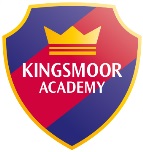 8.459.009.3010.2010.3010.4511.0011.0012.001.001.201.20                                            3.10                                                                                              3.10                                                  MondayRegistrationHandwritingReading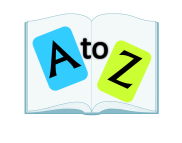 English 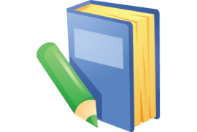 Teaching new handwriting skillAssemblyBreakMaths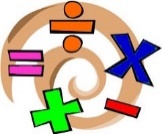 MathsLunchPSHE/RE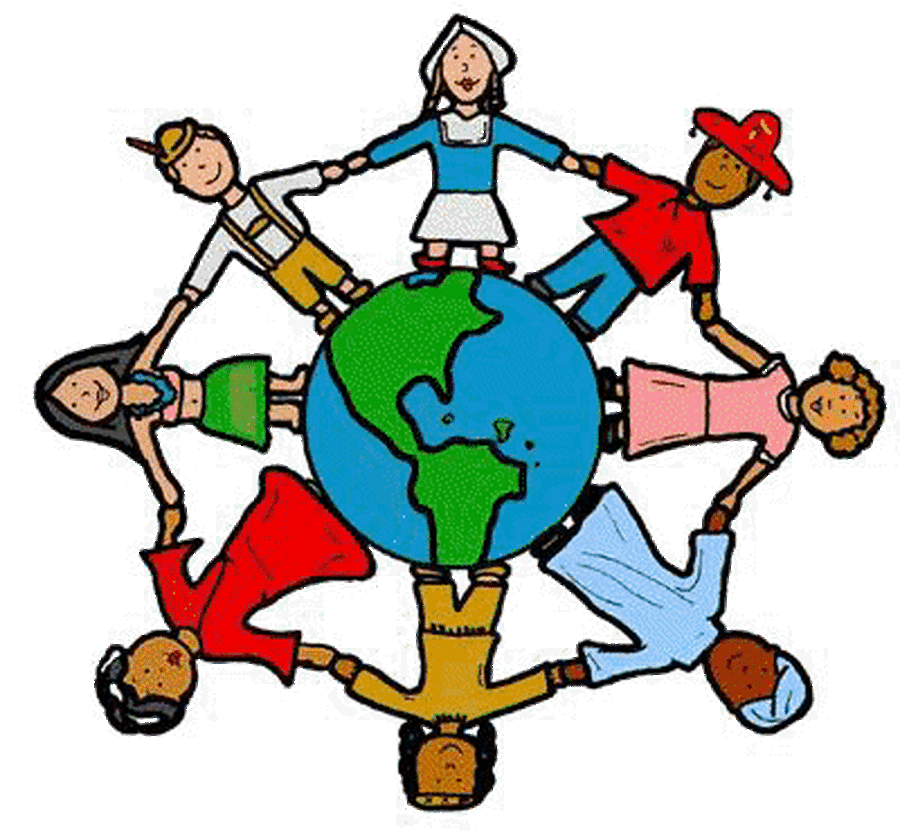 PSHE/REPSHE/REKLP / SCIENCE 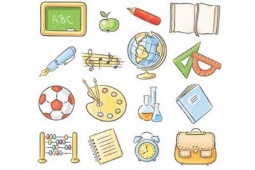 KLP / SCIENCE TuesdayRegistrationHandwritingReadingEnglish 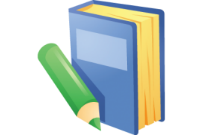 SpellingIn class AssemblyBreakMaths Maths MeetingLunchKLP / SCIENCEKLP / SCIENCEKLP / SCIENCEKLP / SCIENCEKLP / SCIENCEWednesdayRegistrationHandwritingReadingEnglish English SpellingBreakMathsMaths MeetingLunchMindfulness and MovementMindfulness and MovementSPANISH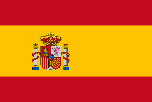 SPANISHSPANISHThursdayRegistrationHandwritingReading PPAArtPPAArtAssemblyBreakPPAPEPPAPELunchEnglishEnglishEnglishMathsMathsFriday Registration HandwritingReading EnglishEnglishSpellingBreakMathsMaths MeetingLunchCOMPUTING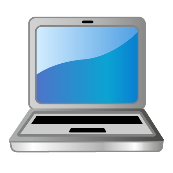 COMPUTINGCOMPUTINGCOMPUTINGReward Time and Next Steps